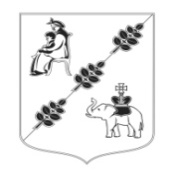 АДМИНИСТРАЦИЯ МУНИЦИПАЛЬНОГО ОБРАЗОВАНИЯ КОБРИНСКОГО СЕЛЬСКОГО ПОСЕЛЕНИЯ ГАТЧИНСКОГО МУНИЦИПАЛЬНОГО РАЙОНА ЛЕНИНГРАДСКОЙ ОБЛАСТИПОСТАНОВЛЕНИЕот 28 марта 2017 года					      	    	                     № 91«Об утверждении требований к порядку, форме и срокам информирования граждан, принятых на учет граждан,имеющих право на заключение договоров найма жилых помещений жилищного фонда социального использования, о количестве жилых помещений, которые могут бытьпредоставлены по договорам найма жилых помещенийжилищного фонда социального использования МО Кобринского сельского поселения»В соответствии с частью 6 статьи 91.14 Жилищного кодекса Российской Федерации, руководствуясь Федеральным законом от  06.10.2003 № 131-ФЗ «Об общих принципах организации местного самоуправления в Российской Федерации», Федеральным законом от  02.06.2006 № 59-ФЗ «О порядке рассмотрения обращений граждан Российской Федерации», Уставом муниципального образования Кобринского сельского поселения Гатчинского муниципального района Ленинградской области, Администрация  муниципального образования Кобринского сельского поселения Гатчинского муниципального района Ленинградской области,ПОСТАНОВЛЯЕТ:1.Утвердить  требования к порядку, форме и срокам информирования граждан, принятых на учет нуждающихся в предоставлении жилых помещений по договорам найма жилых помещений жилищного фонда социального использования, о количестве жилых помещений, которые могут быть предоставлены по договорам найма жилых помещений жилищного фонда социального использования МО Кобринского сельского поселения, согласно приложению к настоящему постановлению.2. Настоящее постановление подлежит размещению на официальном сайте МО Кобринского сельского поселения и вступает в силу  со дня  его официального опубликования.3.  Настоящее постановление вступает в силу с момента подписания.4. Контроль исполнения настоящего постановления оставляю за собой.Глава администрацииКобринского сельского поселения                                                Е.Д. УхаровТребования к порядку, форме и срокам информирования граждан, принятых на учет нуждающихся в предоставлении жилых помещений по договорам найма жилых помещений жилищного фонда социального использования, о количестве жилых помещений, которые могут быть предоставлены по договорам найма жилых помещений жилищного фонда социального использования МО Кобринского сельского поселения1. Основными требованиями к информированию граждан, принятых на учет нуждающихся в предоставлении жилых помещений по договорам найма жилых помещений жилищного фонда социального использования, о количестве жилых помещений, которые могут быть предоставлены по договорам найма жилых помещений жилищного фонда социального использования, являются:- актуальность;- своевременность;- четкость в изложении материала;- полнота информации;- наглядность форм подачи материала;- удобство и доступность.2. Информирование граждан осуществляется в следующих формах:а) устной (при личном обращении либо по телефону) к должностным лицам администрации Кобринского сельского поселения 8(81371)58-208,                8(81371)58-028;б) письменной, в том числе при обращении в электронной форме.3. В перечень сведений, подлежащих предоставлению в целях информирования граждан, принятых на учет нуждающихся в предоставлении жилых помещений по договорам найма жилых помещений жилищного фонда социального использования (далее - Сведения), входят:1) адрес наемного дома социального использования;2) количество жилых помещений, которые могут быть предоставлены по договорам найма жилых помещений жилищного фонда социального использования в наемном доме;3) площадь жилых помещений социального использования в наемном доме;4) дата начала и окончания приема заявлений от граждан о предоставлении жилых помещений по договорам найма жилых помещений жилищного фонда социального использования в наемном доме или являющихся наемными домами социального использования жилых домах, находящихся в собственности МО Кобринского сельского поселения;5) решение о прекращении приема заявлений, так как их количество достигло количества жилых помещений, которые могут быть предоставлены наймодателем по договорам найма жилых помещений жилищного фонда социального использования.4. Информация о количестве жилых помещений, которые могут быть предоставлены по договорам найма жилых помещений жилищного фонда социального использования (далее – жилые помещения, которые могут быть предоставлены) размещается:а) на официальном сайте администрации Кобринского сельского поселения  в сети «Интернет»;б) на информационных стендах администрации Гатчинского Кобринского сельского поселения.5. Указанная в пункте 3 настоящих Требований информация должна обновляться на сайте и стендах, указанных в пункте 4 настоящих Требований, не позднее 20 рабочих дней следующих за днем изменения Сведений. 6. Результатами информирования граждан, принятых на учет нуждающихся в предоставлении жилых помещений по договорам найма жилых помещений жилищного фонда социального использования, о количестве жилых помещений, которые могут быть предоставлены по договорам найма жилых помещений жилищного фонда социального использования, являются:- устный ответ должностного лица администрации Кобринского сельского поселения; - направление заявителю письменного ответа (в том числе в электронном виде) на обращение, поступившее в администрацию Кобринского сельского поселения или уведомления, содержащего сведения, указанные в пункте 3 настоящих Требований.7. В случае устного обращения (лично или по телефону) заявителя должностные лица администрации Кобринского сельского поселения осуществляют устное информирование (соответственно лично или по телефону) обратившегося за информацией заявителя. Устное информирование осуществляется не более 15 минут. При невозможности должностного лица администрации Кобринского сельского поселения, принявшего звонок, самостоятельно ответить на поставленный вопрос, телефонный звонок должен быть переадресован (переведен) на другое должностное лицо или же обратившемуся лицу должен быть сообщен телефонный номер, по которому можно будет получить необходимую информацию. Если для подготовки ответа требуется продолжительное время, специалист, осуществляющий устное информирование, может предложить заявителю направить письменное обращение о предоставлении ему письменного ответа, либо назначить другое удобное для заявителя время для устного информирования.8. Ответ на письменное обращение направляется заявителю в срок, не превышающий 30 дней со дня его регистрации в администрации Кобринского сельского поселения. Ответ на обращение, поступившее в администрацию Кобринского сельского поселения в форме электронного документа, направляется в форме электронного документа по адресу электронной почты, указанному в обращении, или в письменной форме по почтовому адресу, указанному в обращении. Письменное обращение, поступившее в администрацию Кобринского сельского поселения, подлежит регистрации в день его поступления с присвоением ему регистрационного номера.Ответ на обращение должен содержать запрашиваемые Сведения в объеме, указанном в пункте 3 настоящих Требований, должность и фамилию должностного лица администрации Кобринского сельского поселения.9. В случае если в письменном обращении не указаны фамилия гражданина, направившего обращение, почтовый адрес или адрес электронной почты, по которому должен быть направлен ответ, ответ на обращение не дается.